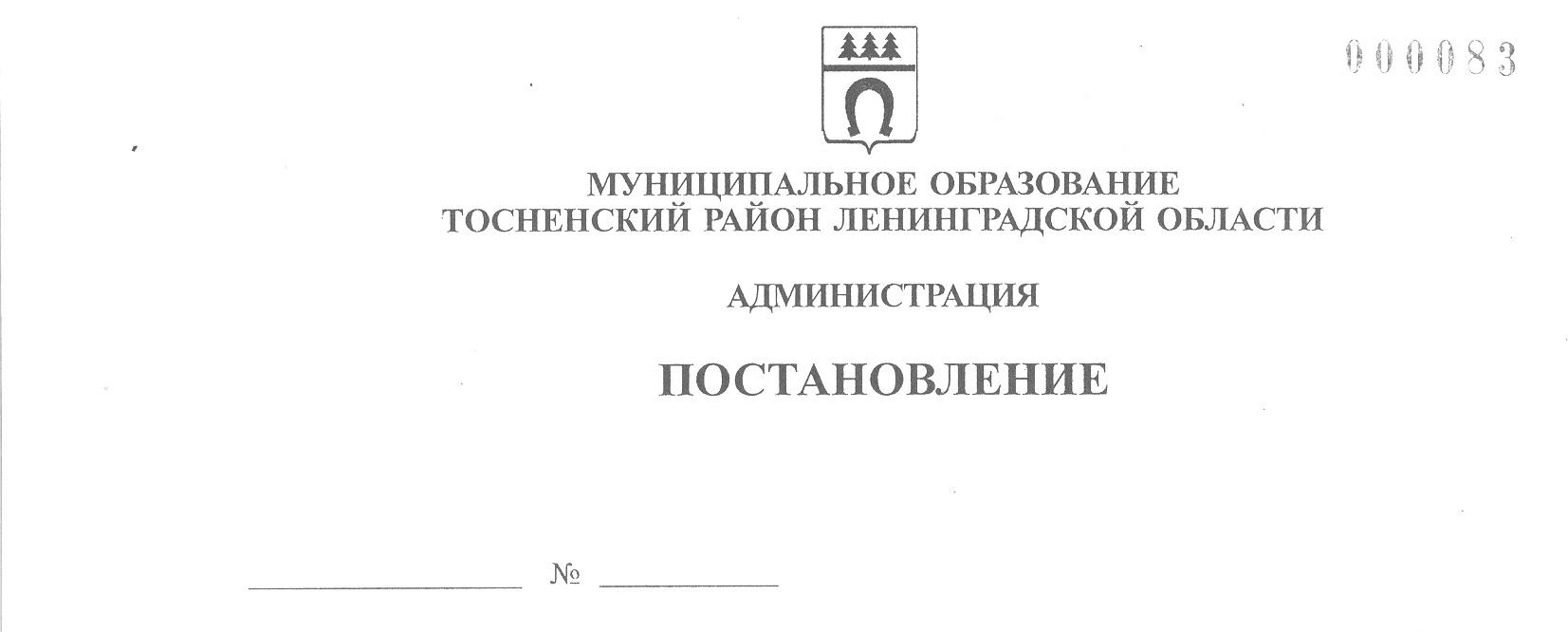 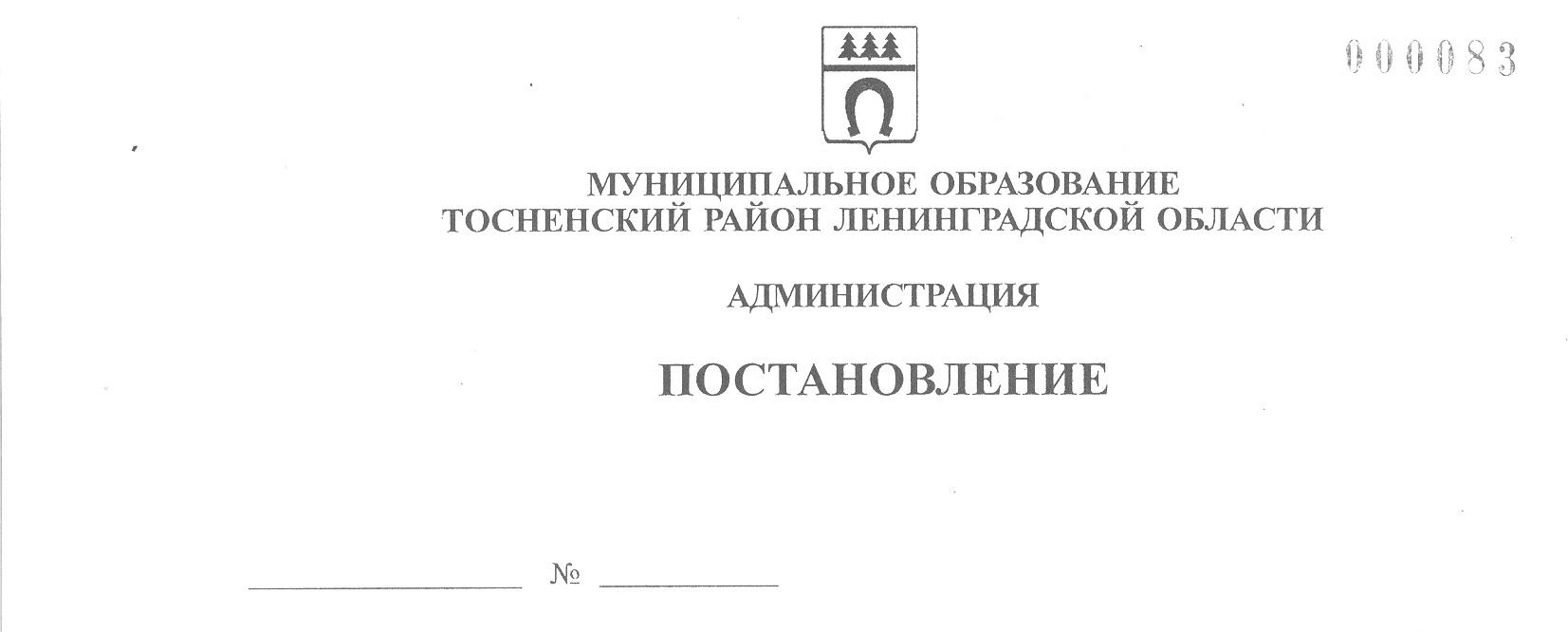 20.05.2021                                 1060-паО подготовке и проведении  праздничных мероприятий, посвященных Дню России и 58-й годовщине со Дня образования  г. ТосноВ целях реализации муниципальной программы «Развитие культуры в Тосненском городском поселении Тосненского муниципального района Ленинградской области», утвержденной постановлением администрации муниципального образования Тосненский район Ленинградской области от 19.12.2018 № 3196-па, Перечня мероприятий в сферах культуры и туризма муниципального образования Тосненский район Ленинградской области и Тосненского городского поселения Тосненского муниципального района Ленинградской области на 2021 год, утвержденного постановлением администрации муниципального образования Тосненский район Ленинградской области от 26.11.2020 № 2303-па, подготовки и проведения праздничных мероприятий, посвященных Дню России и 58-ой годовщине со Дня образования г. Тосно, исполняя полномочия администрации Тосненского городского поселения Тосненского муниципального района  Ленинградской области  в соответствии со ст. 13 Устава Тосненского городского поселения Тосненского муниципального района Ленинградской области и ст. 25 Устава муниципального образования Тосненский район Ленинградской области, администрация муниципального образования Тосненский район Ленинградской областиПОСТАНОВЛЯЕТ:1. Утвердить состав оргкомитета по подготовке и проведению праздничных мероприятий, посвященных Дню России и 58-й годовщине со Дня образования г. Тосно (приложение 1).2. Утвердить план подготовки и проведения праздничных мероприятий, посвященных Дню России и 58-й годовщине со Дня образования г. Тосно (приложение 2).3. Пресс-службе комитета по организационной работе, местному самоуправлению,   межнациональным и межконфессиональным отношениям  администрации муниципального образования  Тосненский район Ленинградской области обеспечить обнародование настоящего постановления в порядке, установленном Уставом Тосненского городского поселения  Тосненского муниципального района  Ленинградской области.24. Контроль за исполнением постановления возложить на первого заместителя главы администрации муниципального образования Тосненский район Ленинградской области Тычинского И.Ф.5. Настоящее постановление вступает в силу со дня его официального принятия.Глава администрации	                                                                      А.Г. КлементьевКалинина Татьяна Анатольевна, 8(813)6130987	16 гаПриложение 1 к постановлению администрации муниципального образования Тосненский район Ленинградской области  20.05.2021                                           1060-паот ________________ № _________Состав оргкомитета по подготовке и проведению праздничных мероприятий, посвященных Дню России и 58-й годовщине со Дня образования  г. ТосноПриложение 2к постановлению администрациимуниципального образованияТосненский район Ленинградской области		20.05.2021              1060-паот_____________ №____________ПЛАНподготовки и проведения праздничных мероприятий, посвященных Дню России и58-й годовщине со Дня образования  г. Тосно Клементьев А.Г.– глава администрации муниципального образования Тосненский район Ленинградской области, председатель оргкомитетаТычинский И.Ф.– первый заместитель главы администрации муниципального образования Тосненский район Ленинградской области, заместитель председателя оргкомитета     Члены оргкомитета:Барыгин М.Е.– директор МКУ «Управление зданиями, сооружениями и объектами внешнего благоустройства» Тосненского городского поселения Тосненского района Ленинградской областиВиноградова Н.А.– начальник отдела молодежной политики, физической культуры и спорта администрации муниципального образования Тосненский район Ленинградской областиВоробьева О.В.– председатель комитета по организационной работе, местному самоуправлению, межнациональным и межконфессиональным отношениям администрации муниципального образования Тосненский район Ленинградской областиГогуа И.Г.– директор МКУ «Социально-культурный комплекс «Космонавт»Горленко С.А.– заместитель главы  администрации муниципального образования Тосненский район Ленинградской областиЗабабурина Е.В.– главный специалист пресс-службы комитета по организационной работе, местному самоуправлению, межнациональным и межконфессиональным отношениям администрации муниципального образования Тосненский район Ленинградской областиЗапорожская В.М.– председатель комитета образования администрации муниципального образования Тосненский район Ленинградской областиКанцерев А.Л.– глава Тосненского городского поселения Тосненского района Ленинградской областиПлатонова О.В.– директор МАУ «Тосненский районный культурно-спортивный  центр» (по согласованию)Тарабанова А.В.– главный специалист  отдела по культуре и туризму администрации муниципального образования Тосненский район Ленинградской областиЦай И.А.   – заместитель главы администрации муниципального                                 образования Тосненский район Ленинградской области по безопасности№п/пНаименование мероприятияСрок исполненияОтветственный исполнитель1.Подготовка территорий к проведению праздничных мероприятий, посвященных Дню России и 58-й годовщине со Дня образования г. Тосно:- подключение Вечного огня;- очистка и последующая уборка площади перед зданием МАУ «Тосненский районный культурно-спортивный центр»;- установка мусорных контейнеров;- контроль за своевременной очисткой города и вывозом мусора в местах массового скопления людей во время проведения праздничных мероприятий;- организация  работы фонтановдо 12.06.202112.06.2021Барыгин М.Е.2.Праздничное оформление городадо 08.06.2021Барыгин М.Е.3.Составление  сценария праздничной программы на центральной сцене, разработка сценарных планов тематических площадок, приглашение творческих коллективовдо 30.05.2021 Тарабанова А.В. Гогуа И.Г.Платонова О.В.4.Представление информации в ГБУЗ  ЛО «Тосненская межрайонная клиническая больница», ОМВД России по Тосненскому району Ленинградской области, территориальный орган ФСБ России, отдел государственного пожарного надзора Тосненского района Ленинградской области о плане проведения праздничных мероприятий, посвященных Дню России и 58-й годовщине со Дня образования г. Тосно  до 30.05.2021Калинина Т.А.5. Представление информации в  СМИ, обеспечение информационной поддержки во время проведения мероприятий, посвященных Дню России и 58-й годовщине со Дня образования  г. Тосно до 05.06.202112.06.21Забабурина Е.В.6.Организация работы площадок: - турнир по футболу; - центральная детская площадка;-спортивные соревнования (стритбол, волейбол, теннис, «Веселые старты», грэпплинг)12.06.2021    15.00-18.0013.00-14.0009.00-18.00Виноградова Н.А.Тарабанова А.В.Виноградова Н.А.7.Проведение фестиваля – конкурса молодежной современной культуры  «Танцы без границ» 12.06.202116.00-18.00Виноградова Н.А.8.Проведение фотокросса «Тосно в кадре»12.06.2111.00Головченко К.В.9.Изготовление и размещение афиш, тематической печатной продукциидо 06.06.2021Калинина Т.А.Гогуа И.Г.10.Предоставление мест для подключения звуковой аппаратуры, световой аппаратуры,  помощь в организации монтажа и демонтажа сцены. Обеспечение доступа в фойе, гримерки, туалетные комнаты участникам, организаторам праздничных мероприятий, обеспечение работы технического персонала во время проведения праздничных мероприятий12.06.2021Платонова О.В.11.Организация и проведение праздничной программы на центральной сцене12.06.202114.00 - 22.00Тарабанова А.В.Гогуа И.Г.12.Организация работы у сцены (во время проведения  торжественной части мероприятия  и праздничного концерта), размещение коллективов, встреча коллективов и организация их выхода на сцену12.06.2021Тарабанова А.В.Гогуа И.Г.Платонова О.В.13.Подготовка документов для проведения награждения в торжественной части мероприятия, приглашение награжденныхдо 12.06.2021Савкина О.А.14.Организация работы у сцены (во время проведения награждения в торжественной части мероприятия)12.06.2021Савкина О.А.Калинина Т.А.15.Организация охраны правопорядка во время проведения праздничных мероприятий12.06.2021Цай И.А.16.Праздничное оформление центральной сцены12.06.2021Калинина Т.А.17Вручение паспортов РФ гражданам, достигшим 14 лет12.06.2021Виноградова Н.А.